TOWN HALL | 39 SOUTH STREET | HINSDALE, MA | 01235 | 413-655-2300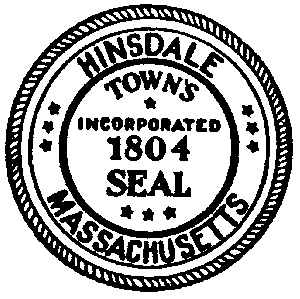 CONSERVATION COMMISSION MEETING AGENDAAugust 13, 2019 at 6pmJoint Meeting Peru & Hinsdale Conservation CommissionsCommunity Room – Downstairs              posted 3:50pm on 8/06/2019Call To Order.•File #181-0077, & File #260-0014, Continued public hearing from 4-9-19 & 7-9-19 for Request for Amendment for Ashmere Lake Herbicide Treatment. Applicant is the Town of Hinsdale.•Public Input for items not on the Agenda.•Review of Meeting Minutes 7-9-19.•Request for Determination for 0 Peru Road (AKA Route 143) (Map 113, Lot 158) for installation of proposed seasonal dock. Applicant is Thomas Warren.•Notice of Intent for 110 Watson Road (Map 405, Lot 41) for lowering of the dam. Applicant is Kimberly Wendling.•Interview Joseph Horton for appointment to the Hinsdale Conservation Commission.Old Business:•Enforcement Order; Continued from 7-9-19, Enforcement Order issued to the Town of Hinsdale for Violation at 134 & 80 Maple Street•Correspondence.AdjournmentThe list of matters is those reasonably anticipated by the Commission which may be discussed and other items not listed may also be brought up for discussion to the extent permitted by law.This meeting is held in accordance with the Wetlands Protection Act, (M.G.L c. 131 §40, and Wetlands Regulations, 310 CMR 10.00.